Testimonio Movilidad Estudiantil Marina Mozzillo de MouraEstudiante de la Maestría en Educación y Derechos Humanos de la UNAULA2022-2023Pelotas, Rio Grande do Sul, BrasilLlegué por primera vez a Medellín en el año 2018, con el objetivo de estudiar un semestre de intercambio en la Facultad de Derecho de la Universidad Autónoma Latinoamericana. Durante esos seis meses pude conocer un poco de la hermosa Colombia y encantarme con esta Universidad. La alta calidad de la educación brindada por los excelentes profesores con quien tuve el honor de tener clases crearon en mí el deseo de regresar a la institución. Durante ese período me enteré de la existencia de la Maestría en Educación y Derechos Humanos y pude conocer un poco del programa.Me fui de Colombia con el plan de, al graduarme en Derecho en Brasil, candidatearme para los estudios de maestría en UNAULA. Al ser aprobada para ingresar al programa, pude cumplir ese sueño gracias a haber aplicado y ganado una beca del programa Becas Colombia Extranjeros, del Instituto Colombiano de Tecnología y Estudios en el Exterior – ICETEX. En el presente momento, tras llegar a la mitad del curso, me siento muy realizada con mi decisión de estudiar mi maestría en Colombia y, especialmente, en UNAULA. En el programa tengo la oportunidad de estudiar temas que me interesan inmensamente y que son fundamentales a mi formación como profesional y, al mismo tiempo, desarrollar un proyecto de investigación que puede tener una importante función social. Soy muy agradecida a Medellín y a la Universidad Autónoma Latinoamericana por las oportunidades que me brindan.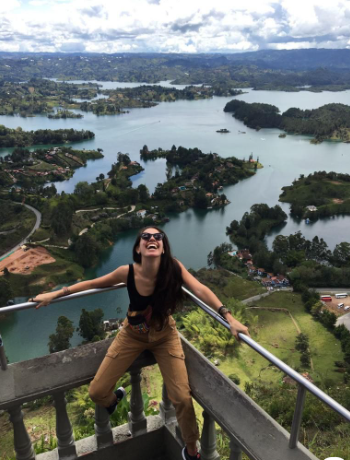 